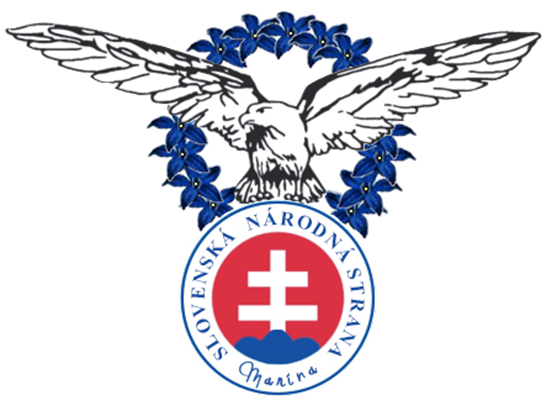 PRIHLÁŠKA za členku Maríny - Klubu žien Slovenskej národnej stranyMeno: .........................................................	Priezvisko: ..........................................................Titul/y: .......................................................	Dátum narodenia: ..............................................Štátne občianstvo: ....................................................Adresa trvalého pobytu: ............................................................................................................Korešpondenčná adresa: ............................................................................................................Tel. číslo/mobil: .........................................	Email: ..................................................................Vyhlasujem, že:všetky vyššie uvedené údaje o mojej osobe som uviedla pravdivo,mám spôsobilosť na právne úkony v plnom rozsahu, nie som členkou inej politickej strany alebo politického hnutia, nikdy som nebola právoplatne odsúdená za úmyselný trestný čin ani nie je proti mojej osobe vedené trestné stíhanie pre úmyselný trestný čin. Stotožňujem sa a súhlasím so štatútom Maríny - Klubu žien Slovenskej národnej strany, so stanovami a programom Slovenskej národnej strany. Podaním tejto vlastnoručne podpísanej prihlášky slobodne a vážne žiadam o prijatie za členku Maríny - Klubu žien Slovenskej národnej strany.Miesto a dátum: ..........................................	Vlastnoručný podpis: .........................................* * *Prihlášku zašlite na adresu: Marína - Klub žien SNS, Šafárikovo nám. 3, 814 99 BratislavaVyplní ústredie Maríny – Klubu žien  SNSOkresná organizácia: 	.. . . . . . . . . . . . . . . . . . . . . . . . . . . . . . . . . . . . . . . . . . . . . . . . . . . . . . . . .Registračné číslo člena: 	. . . . . . . . . . . . . . . . . . . . . . . . . . . . . . . . . . . . . . . . . . . . . . . . . . . . . . . . . Podpis predsedníčky Maríny- Klubu žien SNS: . . . . . . . . . . . . . . . . . . . . . . . . . . . . . . . . . . . . . . . . . . . . . . . . . . . .  NEODDELITEĽNÁ SÚČASŤ PRIHLÁŠKY za členku Maríny - Klubu žien Slovenskej národnej stranySÚHLAS SO SPRACOVANÍM OSOBNÝCH ÚDAJOVV súlade so zákonom č. 18/2018 Z. z. o ochrane osobných údajov a o zmene a doplnení niektorých zákonov v znení neskorších predpisov (ďalej len „zákon č. 18/2018 Z. z.“) týmto ako dotknutá osoba vyjadrujem súhlas so správou, spracovaním a uchovávaním mojich osobných údajov v rozsahu, v ktorom som ich uviedla v prihláške za členku Maríny - Klubu žien Slovenskej národnej strany, ktorým je Slovenská národná strana, IČO: 00677639, so sídlom: Šafárikovo nám. 76/3, 814 99 Bratislava – Staré mesto, politiká strana zapísaná v registri politických strán a politických hnutí vedenom Ministerstvom vnútra Slovenskej republiky, číslo registrácie: NVVS/2-503/1990, a to po dobu trvania účelu spracúvania osobných údajov (prijímanie za člena Maríny SNS, trvanie členstva v Maríne SNS, a pod.) a po dobu do zániku prevádzkovateľa alebo do odvolania tohto súhlasu, a to na účely: evidencie mojej osoby v evidencii členov Maríny SNS vedenou prevádzkovateľom; zaradenie a kontaktovanie mojej osoby v rámci štruktúr, činnosti a iných vnútorných potrieb prevádzkovateľa; priamy marketing, prieskum verejnej mienky, oslovovanie voličov počas volebnej kampane a zasielanie informačných oznamov prevádzkovateľom; zasielanie informačných SMS a iných textových správ prevádzkovateľom; zasielanie listovej korešpondencie prevádzkovateľom (pozvánky, propagačné materiály, a iné).Som si vedomá, že mnou poskytnuté osobné údaje sú spracúvané na právnom základe tohto dobrovoľne udeleného súhlasu so spracovaním osobných údajov, ktorý ako dotknutá osoba mám právo kedykoľvek odvolať, a na právnom základe, ktorým je oprávnený záujem prevádzkovateľa na ochranu jeho dobrého mena a povesti, a plnenie zákonných povinností prevádzkovateľa podľa osobitných právnych predpisov (napr. zákon č. 85/2005 Z. z. o politických stranách a politických hnutiach v znení neskorších predpisov). Zároveň som si ako dotknutá osoba vedomá svojich práv podľa § 19 až § 30 a § 100 zákona č. 18/2018 Z. z. o ochrane osobných údajov (právo na prístup k osobným údajom, právo na opravu osobných údajov, právo na výmaz osobným údajov, právo na obmedzenie spracúvania osobných údajov, právo na prenosnosť osobných údajov, právo namietať spracúvanie osobných údajov, automatické individuálne rozhodovanie vrátane profilovania, právo podať návrh na začatie konania).Miesto a dátum: ....................................... Vlastnoručný podpis: …...........................................Kontaktná adresa prevádzkovateľa: sns@sns.sk